GOBIERNO DEL ESTADO PODER LEGISLATIVODECRETO del Honorable Congreso del Estado, por el que expide la LEY DE INGRESOS DEL MUNICIPIO DE CORONANGO, para el Ejercicio Fiscal 2014.Al  margen un sello con el Escudo Nacional y una leyenda que dice: Estados Unidos Mexicanos.- LVIII Legislatura.- H. Congreso del Estado de Puebla.RAFAEL MORENO VALLE ROSAS, Gobernador Constitucional del Estado Libre y Soberano de Puebla, a sus habitantes sabed:Que por la Secretaría del H. Congreso, se me ha remitido el siguiente:EL HONORABLE QUINCUAGÉSIMO OCTAVO CONGRESO CONSTITUCIONAL DEL ESTADO LIBRE Y SOBERANO DE PUEBLACONSIDERANDOQue en Sesión Pública Ordinaria de esta fecha, Vuestra Soberanía tuvo a bien aprobar el Dictamen con Minuta de Ley, emitido por la Comisión de Hacienda y Patrimonio Municipal, por virtud del cual se expide la Ley de Ingresos del Municipio de Coronango, Puebla, para el Ejercicio Fiscal del año dos mil catorce.Que el Sistema Federal tiene como objetivo primordial el fortalecer el desarrollo de los Municipios, propiciando la redistribución de las competencias en materia fiscal, para que la administración de su hacienda se convierta en factor decisivo de su autonomía.Que con fecha 23 de diciembre de 1999 se reformó el artículo 115 Constitucional, incluyendo en su fracción IV la facultad para los Ayuntamientos de proponer al Congreso del Estado las cuotas y tarifas aplicables a impuestos, derechos, contribuciones de mejoras y las tablas de valores unitarios de suelo y construcciones que sirvan de base para el cobro de las contribuciones sobre la propiedad inmobiliaria.Que en correlación a la reforma antes mencionada, la fracción VIII del artículo 78 de la Ley Orgánica Municipal textualmente establece: “Son atribuciones de los Ayuntamientos: ... VIII.- Presentar al Congreso del Estado, a través del Ejecutivo del Estado, previa autorización de cuando menos las dos terceras partes de los miembros del Ayuntamiento, el día quince de noviembre la Iniciativa de la Ley de Ingresos que deberá regir el año siguiente, en la que se propondrá las cuotas y tarifas aplicables a impuestos, derechos, contribuciones de mejoras y las tablas de valores unitarios de suelo y construcciones que sirvan de base para el cobro de los impuestos sobre la propiedad inmobiliaria”, lo que permite a los Ayuntamientos adecuar sus disposiciones a fin de que guarden congruencia con los conceptos de ingresos que conforman su hacienda pública; proporcionar certeza jurídica a los habitantes del Municipio; actualizar las tarifas de acuerdo con los elementos que consoliden los principios constitucionales de equidad y proporcionalidad y que a la vez permitan a los Ayuntamientos recuperar los costos que les implica prestar los servicios públicos y lograr una simplificación administrativa.En este contexto se determinó presentar la de Ley de Ingresos del Municipio de Coronango, Puebla, para elEjercicio Fiscal del año dos mil catorce, en la que se contempla esencialmente lo siguiente:En materia de Impuestos, esta Ley mantiene las mismas tasas establecidas en la Ley de Ingresos de este Municipio del Ejercicio Fiscal de 2013, salvo en el caso del Impuesto Predial, en el que se incluye la clasificación que expresamente establece la Ley de Catastro del Estado vigente, en congruencia con la determinación de los valores de suelo y construcción, salvaguardando los principios de proporcionalidad y equidad jurídica consagrados en la fracción IV del artículo 31 de la Constitución Politica de los Estados Unidos Mexicanos.Se continúa con la tasa del 0% para el pago del Impuesto Predial, tratándose de ejidos que se consideren rústicos y que sean destinados directamente por sus propietarios a la producción y el cultivo, así como para los inmuebles regularizados de  conformidad  con  los  programas  federales,  estatales  o  municipales,  durante  los  doce  meses siguientes a la expedición del título de propiedad.Asimismo, se establece como cuota mínima en materia de dicho impuesto, la cantidad de $125.00 (Ciento veinticinco pesos 00/100 M.N.).Por lo que se refiere al Impuesto Sobre Adquisición de Bienes Inmuebles, se sostiene la tasa del 0% en adquisiciones de predios con construcción destinados a casa habitación cuyo valor no sea mayor a 8,334 veces el salario mínimo diario vigente en el Estado; la adquisición de predios que se destinen a la agricultura, cuyo valor no sea mayor a 1,825 veces el salario mínimo diario vigente en el Estado; y la adquisición de bienes inmuebles así como su regularización, que se realice como consecuencia de la ejecución de programas federales, estatales o municipales, en materia de regularización de la tenencia de la tierra.Se establece la disposición de que solamente serán válidas las exenciones a las contribuciones, establecidas en las leyes fiscales y ordenamientos expedidos por las autoridades fiscales municipales, resaltando el principio Constitucional de municipio libre, autónomo e independiente en la administración de su hacienda pública.En general, las cuotas y tarifas se actualizan en un 4%, que corresponde al índice inflacionario registrado en el Estado en los últimos doce meses, asimismo se excluye el concepto de “trámite o rectificación de manifiesto catastral”, toda vez que esta figura desaparece en la Ley de Catastro del Estado de Puebla, publicada en el Periódico Oficial del Estado el 16 de agosto de 2010.Por lo anteriormente expuesto y con fundamento en los artículos 50 Fracción III, 57 fracciones I y XXVIII,63, 64, 67 y 79 fracción VI de la Constitución Política del Estado Libre y Soberano de Puebla ; 123 fracción III,134, 135, 144, 218 y 219 de la Ley Orgánica del Poder Legislativo del Estado Libre y Soberano de Puebla; 45,46, 47 y 48 fracción III del Reglamento Interior del Honorable Congreso del Estado Libre y Soberano de Puebla, se expide la siguienteLEY DE INGRESOS DEL MUNICIPIO DE CORONANGO, PUEBLA, PARA EL EJERCICIO FISCAL 2014TÍTULO PRIMERO DISPOSICIONES GENERALESCAPÍTULO ÚNICOARTÍCULO 1.- Los ingresos que conforman la Hacienda Pública del Municipio de Coronango, Puebla, durante el Ejercicio Fiscal comprendido del día primero de enero al treinta y uno de diciembre de dos mil catorce, serán los que obtenga y administre por concepto de:I. IMPUESTOS:1. Predial.2. Sobre Adquisición de Bienes Inmuebles.3. Sobre Diversiones y Espectáculos Públicos.4. Sobre Rifas, Loterías, Sorteos, Concursos y Toda Clase de Juegos Permitidos.II. DERECHOS:1. Por obras materiales.2. Por ejecución de obras públicas.3. Por los servicios de agua y drenaje.4. Por los servicios de alumbrado público.5. Por expedición de certificaciones y otros servicios.6. Por servicios prestados por los Rastros Municipales o en lugares autorizados.7. Por servicios de panteones.8. Por servicios del Departamento de Bomberos y Protección Civil.9. Por servicios especiales de recolección, transporte y disposición final de desechos sólidos.10. Por limpieza de predios no edificados.11. Por la prestación de servicios de Supervisión sobre la Explotación de Material de Canteras y Bancos.12. Por expedición de licencias, permisos o autorizaciones para el funcionamiento de establecimientos o locales, cuyos giros sean la enajenación de bebidas alcohólicas o la prestación de servicios que incluyan el expendio de dichas bebidas.13. Por expedición de licencias, permisos o autorizaciones para la colocación de anuncios y carteles o la realización de publicidad.14. De los derechos por los servicios prestados por los Centros Antirrábicos.15. Por ocupación de espacios Patrimonio Público del Municipio.16. Por los servicios prestados por el Catastro Municipal.III. PRODUCTOS.IV. APROVECHAMIENTOS:1. Recargos.2. Sanciones.3. Gastos de ejecución.V. CONTRIBUCIONES DE MEJORAS.VI. PARTICIPACIONES, FONDOS DE APORTACIONES, INCENTIVOS ECONÓMICOS, REASIGNACIONES Y DEMÁS INGRESOS.VII. INGRESOS EXTRAORDINARIOS.ARTÍCULO 2.- Los ingresos no comprendidos en la presente Ley que recaude el Municipio de Coronango, Puebla, en el ejercicio de sus funciones de derecho público o privado, deberán concentrarse invariablemente en la Tesorería Municipal.En virtud de que el Estado se encuentra al Sistema Nacional de Coordinación Fiscal y en términos del Convenio de Colaboración Administrativa en Materia Fiscal Federal y sus anexos suscritos con la Federación, el Municipio ejercerá facultades operativas de verificación al momento de expedir las licencias a que se refiere esta Ley, por lo que deberá solicitar de los contribuyentes que tramiten la citada expedición, la presentación de su cédula de inscripción al Registro Federal de Contribuyentes, así como el comprobante del Impuesto Predial y de los Derechos por Servicios de Agua y Drenaje.ARTÍCULO 3.- En el caso de que el Municipio, previo cumplimiento de las formalidades legales, convenga con el Estado o con otros Municipios, la realización de las obras y la prestación coordinada de los servicios a que serefiere esta Ley, el cobro de los ingresos respectivos se hará de acuerdo a los Decretos, Ordenamientos, Programas, Convenios y sus anexos que le resulten aplicables, correspondiendo la función de recaudación a la Dependencia o Entidad que preste los servicios o que en los mismos se establezca.ARTÍCULO 4.- A los Impuestos, Derechos, Productos, Aprovechamientos y Contribuciones de Mejoras a que se refiere esta Ley y la Ley de Hacienda Municipal del Estado de Puebla, se les aplicarán las tasas, tarifas y cuotas que dispone la presente Ley, el Código Fiscal Municipal, la Ley de Catastro del Estado de Puebla y los demás ordenamientos de carácter hacendario y administrativo aplicables.Las autoridades fiscales municipales deberán fijar en un lugar visible de las oficinas en que se presten los servicios o se cobren las contribuciones establecidas en la presente Ley, las cuotas, tasas y tarifas correspondientes.ARTÍCULO 5.- Para determinar los Impuestos, Derechos, Productos, Aprovechamientos y Contribuciones de Mejoras a que se refiere esta Ley, se considerarán inclusive las fracciones del peso; no obstante lo anterior para efectuar el pago, las cantidades que incluyan de 1 hasta 50 centavos se ajustarán a la unidad del peso inmediato inferior y las que contengan cantidades de 51 a 99 centavos, se ajustarán a la unidad del peso inmediato superior.ARTÍCULO 6.- Quedan sin efecto las disposiciones de las leyes no fiscales, reglamentos, acuerdos, circulares y disposiciones administrativas en la parte que contengan la no causación, exenciones totales o parciales o consideren a personas físicas o morales como no sujetos de contribuciones, otorguen tratamientos preferenciales o diferenciales de los establecidos en el Código Fiscal Municipal del Estado de Puebla, Acuerdos de Cabildo, de las Autoridades Fiscales y demás Ordenamientos Fiscales Municipales.Sólo estarán exentos del pago de los Impuestos contenidos en los Capítulos I y II del Título Segundo y de los Derechos a que se refiere el Título Tercero de la presente Ley, los bienes del dominio público de la Federación, de los Estados o los Municipios, salvo que tales bienes sean utilizados por entidades paraestatales o por particulares, bajo cualquier título, para fines administrativos o propósitos distintos a los de su objeto público.TÍTULO SEGUNDO DE LOS IMPUESTOSCAPÍTULO IDEL IMPUESTO PREDIALARTÍCULO 7.- El Impuesto Predial para el Ejercicio Fiscal 2014, se causará anualmente y se pagará en el plazo que establece la Ley de Hacienda Municipal del Estado de Puebla, conforme a las tasas y cuotas siguientes:I. En predios urbanos, a la base gravable determinada conforme a las tablas de valoresunitarios de suelo y construcción aprobadas por el Congreso del Estado, se aplicará anualmente:             1.14500 al millarII. En predios urbanos sin construcción, a la base gravable determinada conforme a las tablas de valores unitarios de suelo y construcción aprobadas por el Congreso del Estado, seaplicará anualmente:                                                                                                                                1.4570 al millarIII. En predios rústicos, a la base gravable determinada conforme a las tablas de valoresunitarios de suelo y construcción aprobadas por el Congreso del Estado, se aplicará anualmente:           1.339000 al millarLos terrenos ejidales con o sin construcción, que se encuentren ubicados dentro de la zona urbana y suburbana de las ciudades o poblaciones delimitadas en términos de la Ley de Catastro del Estado de Puebla, serán objeto de valuación y deberán pagar el Impuesto Predial, mismo que se causará y pagará aplicando las tasas establecidas en las fracciones anteriores.IV. El Impuesto Predial en cualquiera de los casos comprendidos en este artículo, noserá menor de:                                                                                                                                                      $125.00Causará el 50% del Impuesto Predial durante el Ejercicio Fiscal 2014, la propiedad o posesión de un solo predio destinado a casa habitación que se encuentre a nombre del contribuyente, cuando se trate de pensionados, viudos, jubilados, personas con capacidad diferenciada y ciudadanos mayores de 60 años de edad, siempre y cuando el valor catastral del predio no sea mayor a $500,000.00 (Quinientos mil pesos). El monto resultante no será menor a la cuota mínima a que se refiere esta fracción.Para hacer efectiva la mencionada reducción, el contribuyente deberá demostrar ante la autoridad municipal mediante la documentación idónea, que se encuentra dentro de los citados supuestos jurídicos.ARTÍCULO 8.- Causarán la tasa del:                                                                                                                   0%I.  Los  ejidos  que  se  consideran  rústicos  conforme  a  la  Ley  de  Catastro  del  Esta do  de  Puebla  y  las disposiciones reglamentarias que le resulten aplicables, que sean destinados directamente por sus titulares a la producción y cultivo.En el caso de que los ejidos sean explotados por terceros o asociados al ejidatario, el impuesto predial se pagará conforme a la cuota que señala el artículo 7 de esta Ley.II.  Los  bienes  inmuebles que  sean  regularizados de  conformidad con  los  programas  federales,  estatales  y municipales, causarán durante los doce meses siguientes al que se hubiere expedido el título de propiedad respectivo.Las autoridades que intervengan en los procesos de regularización a  que se refiere este artículo, deberán coordinarse con las autoridades fiscales competentes, a fin de que los registros fiscales correspondientes queden debidamente integrados.CAPÍTULO IIDEL IMPUESTO SOBRE ADQUISICIÓN DE BIENES INMUEBLESARTÍCULO 9.- El Impuesto Sobre Adquisición de Bienes Inmuebles, se calculará y pagará aplicando la tasa del 2% sobre la base a que se refiere la Ley de Hacienda Municipal del Estado de Puebla.ARTÍCULO 10.- Causarán la tasa del:                                                                                                                 0%I. La adquisición o construcción de viviendas destinadas a casa habitación y las que se realicen, derivadas de acuerdos o convenios que en materia de vivienda, autorice el Ejecutivo del Estado, cuyo valor no sea mayor a 8,334 veces el salario mínimo diario vigente en el Estado; siempre y cuando el adquiriente no tenga otros predios registrados a su nombre en el Estado.II. La adquisición de predios que se destinen a la agricultura, cuyo valor no sea mayor a 1,825 veces el salario mínimo diario vigente en el Estado.III. La adquisición de bienes inmuebles, así como su regularización, que se realice como consecuencia de la ejecución de programas federales, estatales o municipales, en materia de regularización de la tenencia de la tierra.Las autoridades que intervengan en los procesos de regularización a  que se refiere este artículo, deberán coordinarse con las autoridades fiscales competentes, a fin de que los registros fiscales correspondientes quedan debidamente integrados.CAPÍTULO IIIDEL IMPUESTO SOBRE DIVERSIONES Y ESPECTÁCULOS PÚBLICOSARTÍCULO 11.- El Impuesto Sobre Diversiones y Espectáculos Públicos, se causará y pagará aplicando la tasa del 15% sobre el importe de cada boleto vendido, a excepción de los teatros y circos, en cuyo caso, se causará y pagará la tasa del 8%.Son responsables solidarios en el pago de este impuesto, los propietarios o poseedores de los inmuebles en los que se realicen las funciones o espectáculos públicos.CAPÍTULO IVDEL IMPUESTO SOBRE RIFAS, LOTERÍAS, SORTEOS, CONCURSOSY TODA CLASE DE JUEGOS PERMITIDOSARTÍCULO 12.- El Impuesto Sobre Rifas, Loterías, Sorteos, Concursos y Toda Clase de Juegos Permitidos, se causará y pagará aplicando la tasa del 6% sobre el monto del premio o los valores determinados conforme a lo establecido en el artículo 35 de la Ley de Hacienda Municipal del Estado de Puebla, según sea el caso.TÍTULO TERCERO DE LOS DERECHOSCAPÍTULO IDE LOS DERECHOS POR OBRAS MATERIALESARTÍCULO 13.- Los derechos por obras materiales, se causarán y pagarán conforme a las siguientes cuotas:I.- Alineamiento:a) Con frente hasta de 10 metros.                                                                                                                     $37.29 b) Con frente hasta de 20 metros.                                                                                                                    $85.83 c) Con frente hasta de 30 metros.                                                                                                                   $153.03 d) Con frente hasta de 40 metros.                                                                                                                  $196.50 e) Con frente hasta de 50 metros.                                                                                                                $2,696.14 f) Con frente mayor de 50 metros, por metro lineal.                                                                                        $15.26II. Por asignación de número oficial, por cada uno.                                                                                        $87.82 a) Por formato.                                                                                                                                                 $76.95 b) Por verificación.                                                                                                                                         $174.32III.  Por  la  autorización de  permisos de  construcción de  nuevas  edificaciones, cambio  de  régimen de propiedad que requiera nueva licencia, independiente del pago de derechos que exige esta Ley, deberán pagar para obras de infraestructura:a) Vivienda por c/100 M2 o fracción de construcción:1. Hasta 50 metros cuadrados en zonas populares (autoconstrucción).                               8 días de salario mínimo2. Hasta 50 metros cuadrados en fraccionamientos o conjuntos habitacionales.              14 días de salario mínimo3. Desde 50.01 a 100 metros cuadrados.                                                                           26 días de salario mínimo4. Desde 100.01 a 200 metros cuadrados.                                                                         32 días de salario mínimo5. Desde 200.01 a 250 metros cuadrados.                                                                         37 días de salario mínimo6. Desde 250.01 metros cuadrados en adelante.                                                                42 días de salario mínimob) Comercio por c/100 M2 o fracción de construcción:1. Hasta 50 metros cuadrados.                                                                                           17 días de salario mínimo2. Desde 50.01 a 100 metros cuadrados.                                                                           27 días de salario mínimo3. Desde 100.01 a 200 metros cuadrados.                                                                         37 días de salario mínimo4. Desde 200.01 a 250 metros cuadrados.                                                                         43 días de salario mínimo5. Desde 250.01 metros cuadrados en adelante.                                                                47 días de salario mínimoc) Industria o Bodega por c/250 M2 o fracción de construcción:1. Hasta 50 metros cuadrados.                                                                                           35 días de salario mínimo2. Desde 50.01 a 100 metros cuadrados.                                                                           42 días de salario mínimo3. Desde 100.01 a 200 metros cuadrados.                                                                         49 días de salario mínimo4. Desde 200.01 a 250 metros cuadrados.                                                                         54 días de salario mínimo5. Desde 250.01 metros cuadrados en adelante.                                                                61 días de salario mínimod) Otras obras no consideradas dentro de los incisos anteriores, por metro cuadrado.IV. Por licencias:a) Por construcción de bardas hasta de 2.5 m de altura, por metro lineal.                                                       $10.331. Por cada metro de altura extra o fracción, se pagará lo estipulado en el inciso a) más:                                $7.06En las colonias populares se cobrará el 50% de la cuota señalada en este inciso.XIX. Por la búsqueda y/o expedición de constancias de documentos que obren en los archivos de la dirección de desarrollo urbano y ecología:CAPÍTULO IIDE LOS DERECHOS POR EJECUCIÓN DE OBRAS PÚBLICASARTÍCULO 14.- Los derechos por la ejecución de obras públicas, se causarán y pagarán conf orme a las cuotas siguientes:I. Construcción de banquetas y guarniciones:a) De concreto fc=100 kg/cm2 de 10 centímetros de espesor, por metro cuadrado.                                     $129.88 b) De concreto asfáltico de 5 centímetros de espesor, por metro cuadrado.                                                  $109.11 c) De adoquín 8 cm.                                                                                                                                       $136.87 d) Guarnición de concreto hidráulico de 15 x 20 x 40 cm por metro lineal.                                                 $109.11II. Construcción o rehabilitación de pavimento, por metro cuadrado:El cobro de los derechos a que se refiere esta fracción, se determinará en términos de la Ley de Hacienda Municipal del Estado, por la Tesorería Municipal, tomando en consideración el costo de la ejecución de dichas obras.CAPÍTULO IIIDE LOS DERECHOS POR LOS SERVICIOS DE AGUA Y DRENAJEARTÍCULO 15.- El pago de los derechos por los servicios de agua, drenaje, saneamiento, suministro, consumo y conexión a la red municipal de drenaje, a que se refiere este Capítulo se hará conforme a las cuotas, tasas y tarifas siguientes:I. Por la conexión a las redes de distribución y el servicio de agua potable para usuarios domésticos se cobrará a razón de:II. Los derechos por la conexión a la red de distribución y el servicio de agua potable para Fraccionamientos, Unidades Habitacionales, Desarrollos Comerciales e Industriales previa autorización de uso del suelo que emita la autoridad correspondiente, se causarán por cada litro por segundo a razón de:a) Fraccionamiento para vivienda de tipo popular.                                                                                 $251,029.50 b) Fraccionamiento para vivienda de tipo media.                                                                                   $326,616.88 c) Fraccionamiento para vivienda de tipo residencial.                                                                            $413,517.41 d) Desarrollos Comerciales.                                                                                                                    $337,734.95 e) Desarrollos Industriales.                                                                                                                      $456,978.54III. Las cuotas por el importe de los materiales para la instalación de la toma de 1/2” dediámetro y hasta 6 mts. De longitud, se cobrará a razón de:                                                                                $941.73IV. Las cuotas por mano de obra para la instalación de la toma domiciliaria, se cobrará a razón de:               $431.71a) El importe de la ruptura de pavimento se cobrará a razón de:                                          $47.22 por metro linealb) El importe de los materiales y mano de obra por la reposición del pavi mento, se cobraráa razón de:                                                                                                                                           $412.88. por M2.ARTÍCULO 16.- Los derechos por los servicios de suministro y consumo de agua, se causarán y pagarán mensualmente conforme a las cuotas siguientes:I. Los consumidores de agua a los que se estime un suministro mensual superior a 100 metros cúbicos, deberán tener instalado medidor para su respectivo pago.II. Por el consumo de agua en predios destinados al servicio doméstico que cuenten conservicio medido, por metro cúbico.                                                                                                                       $17.61III. En predios en que el consumo de agua se destine a actividades comerciales, industriales y de prestación de servicios y cuenten con servicio medido, por metro cúbico:a) De 0 a 30 metros cúbicos.                                                                                                                              $7.39b) Consumo de más de 30 metros cúbicos.                                                                                                        $7.39IV. Cuando el suministro de agua no esté regulado con servicio medido (medidor), se aplicará la siguiente tarifa:a) Doméstico habitacional:1. Casa habitación.                                                                                                                                           $32.822. Interés social o popular.                                                                                                                               $43.583. Medio.                                                                                                                                                          $44.354. Residencial.                                                                                                                                                $153.03b) Industrial:1. Menor consumo.                                                                                                                                         $337.452. Mayor consumo.                                                                                                                                         $479.07c) Comercial:1. Menor consumo.                                                                                                                                         $119.772. Mayor consumo.                                                                                                                                         $260.83d) Prestador de servicios:1. Menor consumo.                                                                                                                                         $196.602. Mayor consumo.                                                                                                                                         $413.96e) Templos y anexos.                                                                                                                                        $81.85f) Terrenos.                                                                                                                                                       $25.38ARTÍCULO 17.- Los derechos por los servicios de conexión a la red municipal de drenaje, se causarán y pagarán por toma individual conforme a las cuotas siguientes:I. Conexión:a) Doméstico habitacional:1. Casa habitación.                                                                                                                                         $282.572. Interés social o popular.                                                                                                                             $304.413. Medio.                                                                                                                                                        $424.074. Residencial.                                                                                                                                                $685.015. Terrenos.                                                                                                                                                    $326.04 b) Edificios destinados al arrendamiento, que estén integrados por 2 departamentos o locales.                   $559.89 c) Unidades habitacionales por módulo, que estén integrados por 2 o más departamentos o locales.          $674.25 d) Uso Industrial, comercial o de servicios.                                                                                                   $923.78II. Por saneamiento de aguas residuales que se descarguen a la red municipal de drenaje, causará y pagará mensualmente la siguiente tarifa:a) Uso doméstico Habitacional, el equivalente al 20% del importe establecido por consumo o suministro de agua potable.b) Uso individual, comercial, prestadores de servicios y otros, el equivalente al 30% del importe establecido por consumo o suministro de agua; para efectos de este inciso, las descargas de aguas residuales no deberán rebasar los límites máximos establecidos en la Norma Oficial Mexicana NOM-002-ECOL-1996 o aquélla que la sustituya, de lo contrario, será cancelada su descarga.No causarán los derechos a que se refiere esta fracción, los usuarios que acrediten ante la Autoridad Municipal mediante la documentación idónea, que descargan sus aguas residuales directamente al Sistema Integral de Saneamiento del Sistema Operador de los Servicios de Agua Potable y Alcantarillado del Municipio de Puebla.El Ayuntamiento a solicitud de los contribuyentes, podrá autorizarlos para adquirir por su cuenta, los materiales a que se refiere este artículo.ARTÍCULO 18.- Los derechos por los servicios de expedición de licencias para construcción de tanques subterráneos, albercas y perforación de pozos, se causarán y pagarán conforme a las cuotas siguientes:ARTÍCULO 19.- El Ayuntamiento deberá informar a la Secretaría de Finanzas y Administración del Gobierno del Estado, la recaudación que perciba por la prestación de los servicios del suministro y consumo de agua potable, a fin de que incida en la formula de distribución de participaciones.CAPÍTULO IVDE LOS DERECHOS POR EL SERVICIO DE ALUMBRADO PÚBLICOARTÍCULO 20.- Los derechos por el servicio de alumbrado público, se causarán anualmente y se pagarán bimestralmente, aplicándole a la base a que se refiere la Ley de Hacienda Municipal del Estado, las tasas siguientes:a) Usuario de la tarifa 1, 2 y 3.                                                                                                                           6.5%b) Usuario de la tarifa OM, HM, HS y HSL.                                                                                                         2%CAPÍTULO VDE LOS DERECHOS POR EXPEDICIÓNDE CERTIFICACIONES, CONSTANCIAS Y OTROS SERVICIOSARTÍCULO 21.- Los derechos por expedición de certificaciones, constancias y otros servicios, se causarán y pagarán conforme las cuotas siguientes:I. Por la certificación de datos o documentos que obren en los archivos municipales:a) Por cada hoja, incluyendo formato.                                                                                                             $61.66b) Por expediente de hasta 35 hojas.                                                                                                                $61.66- Por hoja adicional.                                                                                                                                         $11.27II. Por la expedición de certificados y constancias oficiales.                                                                          $58.53No se pagará la cuota a que se refiere esta fracción por la expedición de certificados de escasos recursos.III. Por la prestación de otros servicios:a) Guías de sanidad animal, por cada animal.b) Derechos de huellas dactilares.$5.42$5.42CAPÍTULO VIDE LOS DERECHOS POR SERVICIOS PRESTADOSPOR LOS RASTROS MUNICIPALES O EN LUGARES AUTORIZADOSARTÍCULO 22.- Los servicios prestados por los Rastros Municipales o en lugares autorizados, causarán derechos conforme a las cuotas siguientes:I. Pesado de animales o uso de corrales o corraleros por día, desprendido de piel, rasurado, extracción y lavado de vísceras:a) Por cabezas de becerros hasta 100kg.                                                                                                          $55.39 b) Por cabeza de ganado mayor.                                                                                                                    $103.39 c) Por cabeza de cerdo hasta 150 kg.                                                                                                               $54.44 d) Por cabeza de cerdo de más de 150kg.                                                                                                      $105.22 e) Por cabeza de ganado ovicaprino.                                                                                                                $19.68II. Sacrificio:a) Por cabeza de ganado mayor.                                                                                                                       $47.58 b) Por cabeza de ganado menor (cerdo).                                                                                                          $32.80 c) Por cabeza de ganado menor (ovicaprino).                                                                                                  $11.48III. Otros servicios:a) Por entrega a domicilio del animal sacrificado en el rastro municipal, por cada uno.                                  $7.14 b) Por descebado de vísceras, por cada animal.                                                                                               $12.48 c) Por corte especial para cecina, por cada animal.                                                                                          $21.32IV. Cualquier otro servicio no comprendido en la fracción anterior, originará el cobro de derechos que determine el Ayuntamiento, en términos de lo previsto por el artículo 43 de esta Ley.V. Registro de fierros, señales de sangre, tatuajes, aretes o marcas para el ganado, así como surenovación anual por unidad.                                                                                                                                   $0.00Todas las carnes frescas, secas, saladas y sin salar, productos de salchichonería y similares que se introduzcan al Municipio, serán desembarcados y reconcentrados en el rastro o en el lugar que designe el Ayuntamiento para su inspección, debiendo ser éstos sellados o marcados para su control por la autoridad competente. A solicitud del interesado o por omisión, el servicio de inspección se efectuará en lugar distinto a los rastros municipales o en los lugares autorizados por el Ayuntamiento. Cuando por fallas mecánicas, por falta de energía eléctrica o capacitación de agua no sea posible realizar los servicios de sacrificio, no será responsable por mermas o utilidades comerciales supuestas. El Ayuntamiento se coordinará con la autoridad sanitaria competente, para propiciar el cumplimiento de las disposiciones legales aplicables.CAPÍTULO VIIDE LOS DERECHOS POR SERVICIOS DE PANTEONESARTÍCULO 23.- De los derechos por la prestación de los servicios de Panteones Municipales, se causarán y pagarán conforme a las cuotas siguientes:I. Inhumación y refrendo en fosas de 2 metros de largo por 1 metro de ancho para adulto y de 1.25 metros de largo por 80 cm. de ancho para niño, por una temporalidad de 7 años en:a) Primera clase:1. Adulto.                                                                                                                                                        $314.802. Niño.                                                                                                                                                           $208.86b) Segunda clase:1. Adulto.                                                                                                                                                        $159.642. Niño.                                                                                                                                                           $111.90II. Fosa a perpetuidad:a) Primera Clase:1. Adulto.                                                                                                                                                        $790.732. Niño.                                                                                                                                                           $395.36b) Segunda clase:1. Adulto.                                                                                                                                                        $526.662. Niño.                                                                                                                                                           $263.33III. Bóveda (obligatoria en primera y segunda clase, tanto en inhumaciones como en refrendos):a) Adulto.                                                                                                                                                       $159.64b) Niño.                                                                                                                                                            $93.98IV. Inhumaciones en fosas, criptas y lotes particulares dentro de los Panteones Municipales, se cobrará el 50%de las cuotas que señala la fracción I de este artículo.V. Depósito de restos en el osario por una temporalidad de 7 años:a) Primera clase:1. Adulto.                                                                                                                                                        $326.732. Niño.                                                                                                                                                           $163.35b) Segunda clase:1. Adulto.                                                                                                                                                        $273.572. Niño.                                                                                                                                                           $137.26VI. Depósito de restos en el osario a perpetuidad:a) Primera clase:CAPÍTULO VIIIDE LOS DERECHOS POR SERVICIOS DEL DEPARTAMENTODE PROTECCIÓN CIVIL Y BOMBEROSARTÍCULO  24.-  Los  derechos  por  los  servicios  prestados  por  el  Departamento  de  Protección  Civil  yBomberos, se causarán y pagarán conforme a las cuotas siguientes por cada servicio:I. Por peritajes y apoyos sobre siniestros que soliciten particulares o empresas.                                          $526.66II. Por la atención de emergencias a fugas de gas originadas por el mal estado de las conexiones.             $170.51Toda situación de siniestro o emergencia que sea causa de negligencia o por falta de medidas preventivas se aplicarán las multas a los responsables respectivamente en un equivalente de 1,000 días de salario mínimo vigente en el Estado de Puebla.Toda intervención del Departamento de Protección Civil y Bomberos fuera y dentro del Municipio dará lugar al pago del costo del servicio, el que será cubierto por la persona, empresa o institución que lo solicite. El pago se fijará con base al personal que haya intervenido o en relación al equipo utilizado y deberá enterarse en la Tesorería Municipal, dentro de los quince días siguientes a la fecha en que se notifique.CAPÍTULO IXDE LOS DERECHOS POR SERVICIOS ESPECIALES DE RECOLECCIÓN,TRANSPORTE Y DISPOSICIÓN FINAL DE DESECHOS SÓLIDOSARTÍCULO 25.- Los derechos por servicios de recolección, transporte y disposición de desechos sólidos, se causarán y pagarán mensualmente conforme a las cuotas siguientes:I. Dentro de zona urbana con un peso menor a 300 kg será:a) Colonias populares.                                                                                                                                      $20.19 b) Casas habitación y fraccionamientos de interés medio.                                                                              $26.94 c) Fraccionamientos residenciales:Para industrias, prestadores de servicios y otros, el cobro se efectuará a través de convenio, que para estos efectos celebre la autoridad municipal con el usuario.III. Cuando el peso de los desechos sólidos sea mayor de 300 kg por metro cúbico, se aplicará la cuota que determine al Ayuntamiento en términos del artículo 43.Se cobrará por metro cúbico cuando el material a depositar sea muy voluminoso y no permitauna adecuada compactación, por metro cúbico.                                                                                                  $280.18Cuando el servicio a que se refiere el presente Capítulo sea concesionado, el usuario pagará la cantidad que la autoridad municipal autorice en el título de concesión.CAPÍTULO XDE LOS DERECHOS POR LIMPIEZA DE PREDIOS NO EDIFICADOSARTÍCULO 26.- Los derechos por limpieza de predios no edificados, se causarán y pagarán de acuerdo al costo del arrendamiento de la maquinaria y la mano de obra utilizada para llevar a cabo el servicio.CAPÍTULO XIPOR LA PRESTACIÓN DE SERVICIOS DE SUPERVISIÓNSOBRE LA EXPLOTACIÓN DE MATERIAL DE CARTERAS Y BANCOSARTÍCULO 27.- Los derechos se causarán por la prestación de servicios de supervisión, sobreLa Tesorería Municipal podrá convertir con las personas físicas o morales a que se refiere el párrafo que antecede, la cuota que deberá pagarse por este concepto, de conformidad con la legislación aplicable.CAPÍTULO XIIDE LOS DERECHOS POR EXPEDICIÓN DE LICENCIAS, PERMISOSO AUTORIZACIONES PARA EL FUNCIONAMIENTO DE ESTABLECIMIENTOS O LOCALES CUYOS GIROS SEAN LA ENAJENACIÓN DE BEBIDAS ALCOHÓLICAS O LA PRESTACIÓN DE SERVICIOS QUE INCLUYANEL EXPENDIO DE DICHAS BEBIDASARTÍCULO 28.- Las personas físicas o morales propietarias de establecimientos o locales cuyos giros sean la enajenación de bebidas alcohólicas o la prestación de servicios que incluyan el expendio de dichas bebidas. Siempreque se efectúen total o parcialmente al público en general, deberán solicitar al Ayuntamiento la expedición anual de licencias, permisos o autorizaciones para su funcionamiento. Así como la licencia de funcionamiento y refrendos en general. Para estos efectos, previamente a la expedición de cada licencia, permiso o autorización pagarán ante la Tesorería Municipal, los derechos que se causen conforme a los giros y cuotas siguientes:I. Abarrotes, misceláneas y tendejones con venta de cerveza en botella cerrada según ubicacióny magnitud del negocio será de:                                                                                                                        $4,150.98II. Abarrotes, misceláneas y tendejones con venta de cerveza y/o vinos y licores en botellacerrada según ubicación y magnitud del negocio será de:                                                                                $4,886.29III. Café-bar.                                                                                                                                             $10,311.51IV. Carpa temporal para la venta de bebidas alcohólicas, por metro cuadrado por día.                                $203.78V. Bar-cantina.                                                                                                                                          $22,157.68VI. Billar o baño público con venta de bebidas alcohólicas.                                                                    $10,420.24VII. Cervecería o Botadero.                                                                                                                      $13,041.60VIII. Clubes de servicio con restaurante-bar.                                                                                           $51,501.14IX. Depósitos de cerveza.                                                                                                                           $9,694.26X. Discotecas.                                                                                                                                            $94,092.52XI. Lonchería con venta de cerveza con alimentos.                                                                                 $13,794.40XII. Marisquería con venta de cervezas, vinos y licores con alimentos.                                                  $19,334.09XIII. Pizzerías.                                                                                                                                          $10,390.90XIV. Pulquerías.                                                                                                                                          $6,000.72XV. Restaurante con venta de vinos y licores con alimentos.                                                                  $29,458.47XVI. Restaurante con servicio de bar.                                                                                                      $66,215.47XVII. Salón de fiestas con venta de bebidas alcohólicas.                                                                        $33,157.71XVIII. Tiendas de autoservicio con venta de cerveza, vinos y licores en botella cerrada.                      $38,970.34XIX. Vídeo-bar.                                                                                                                                        $49,573.30XX. Vinaterías.                                                                                                                                          $11,492.77XXI. Ultramarinos.                                                                                                                                     $9,022.57XXII. Peñas.                                                                                                                                              $11,622.16XXIII. Centros comerciales con venta de bebidas alcohólicas.                                                               $71,646.78XXIV. Hotel y motel con servicio de restaurant-bar.                                                                               $54,398.30XXV. Cualquier otro establecimiento en el que se enajenen bebidas alcohólicas.                                   $37,900.14XXVI. Centros Nocturnos.                                                                                                                     $168,377.92ARTÍCULO 29.- La expedición de licencias a que se refiere e ste Capítulo para años subsecuentes al que fue  otorgada por  primera vez, deberá  solicitarse al  Ayuntamiento dentro de  los plazos que  establezca la autoridad municipal.La expedición de licencias a que se refiere el párrafo anterior se refrendará y se pagará anualmente, causando el60% de la cuota y tarifa asignada a cada giro en el ejercicio fiscal correspondiente.ARTÍCULO 30.- La autoridad municipal regulará en el reglamento respectivo o mediante disposiciones de carácter   general,   los   requisitos   para   la   obtención   de   licencias,   permisos   o   autorizaciones  para   el funcionamiento de establecimientos o locales cuyos giros sean la enajenación de bebidas alcohólicas o la prestación  de  servicios  que  incluyan  el  expendio  de  dichas  bebidas  siempre  que  se  efectúen  t otal  o parcialmente con el público en general, así como reexpedición y, clasificación considerando para tal efecto, los parámetros que se establecen en este Capítulo.CAPÍTULO XIIIDE LOS DERECHOS POR LA EXPEDICIÓN DE LICENCIAS, PERMISOSO AUTORIZACIONES PARA LA COLOCACIÓN DE ANUNCIOSY CARTELES O LA REALIZACIÓN DE PUBLICIDADARTÍCULO 31.- Las personas físicas o morales cuya actividad sea la colocación de anuncios y carteles o la realización de algún tipo de publicidad en la vía pública, deberán solicitar al Ayuntamiento la expedición anual de licencias, permisos o autorizaciones para realizar dicha actividad. Para estos efectos, previamente a la expedición de cada licencia, permiso o autorización, pagarán ante la Tesorería Municipal, los derechos que se causen conforme a las cuotas y tarifas siguientes:Para el refrendo de cada anuncio contemplado en esta fracción se pagará y se refrendará la tarifa indicada al precio actual vigente.III. Por anuncios colocados en espacios publicitarios municipales, pagarán mensualmente:a) En depósito ecológico de basura tipo municipal, colocación de anuncio por unidad.                               $257.78 b) En poste de alumbrado público, colocación de pendón por unidad.                                                         $257.78 c) En puente peatonal, por metro cuadrado o fracción.                                                                                  $238.44 d) En kioscos por franja publicitaria, por unidad.                                                                                          $257.78ARTÍCULO 32.-  Se  entiende  por  anuncios colocados  en  la  vía  pública,  todo  medio  de  publicidad  que proporcione información, orientación e identifique un servicio profesional, marca, producto o establecimiento, con fines de venta de bienes o servicios.ARTÍCULO 33.- Son responsables solidarios en el pago de los derechos a que se refiere este Capítulo, los propietarios o poseedores de predios, fincas o construcciones y lugares de espectáculos en los que se realicen los actos publicitarios, así como los organizadores de eventos en plaza de toros, palenques, estadios, lienzos charros, en autotransportes de servicio público y todo aquél en que se fije la publicidad.ARTÍCULO 34.- La expedición de licencias a que se refiere este Capítulo para años subsecuentes al que fue  otorgada por  primera vez, deberá  solicitarse al  Ayuntamiento dentro de  los plazos que  establezca la autoridad municipal.La expedición de las licencias a que se refiere el párrafo anterior, se pagará de conformidad a las tarifas asignadas para cada giro y por Ejercicio Fiscal.ARTÍCULO 35.- La autoridad municipal regulará en sus reglamentos respectivos o mediante disposiciones de carácter general, los requisitos para la obtención de las licencias, permisos o autorizaciones o reexpedición en su caso, para colocar anuncios, carteles o realizar publicidad; el plazo de su vigencia, así como sus características, dimensiones y espacios en que se fijen o instalen ya sean federales, estatales, municipales, ejidales y privadas que estén dentro de nuestra jurisdicción previos permisos autorizados por las autoridades y/o dueños de dichas áreas, el procedimiento para su colocación y los materiales, estructuras, soportes y sistemas de reiluminación que se utilicen en su construcción.ARTÍCULO 36.- No causarán los derechos previstos en este Capítulo:I. La colocación de carteles o  anuncios o  cualquier acto publicitario realizados con fines de asistencia  o beneficencia pública;II. La publicidad de partidos políticos;III. La que realice la Federación, el Estado y el Municipio;IV. La publicidad que se realice con fines nominativos para identificación de los locales en los que se realice la actividad comercial, industrial o de prestación de servicios y que no incluya promoción de artículos ajenos; yV. La publicidad que se realice por medio de televisión, radio, periódicos y revistas.CAPÍTULO XIVDE LOS DERECHOS POR LOS SERVICIOS PRESTADOSPOR LOS CENTROS ANTIRRÁBICOSARTÍCULO 37.- Los derechos por los servicios prestados por los Centros Antirrábicos, se causarán y pagarán conforme a las cuotas siguientes:CAPÍTULO XVDE LOS DERECHOS POR OCUPACIÓN DE ESPACIOSDEL PATRIMONIO PÚBLICO DEL MUNICIPIOARTÍCULO 38.- Los derechos por la ocupación de espacios del Patrimonio Público del Municipio, se regularán y pagarán conforme a las cuotas y disposiciones siguientes:I. Ocupación de espacios en los mercados Municipales y Tianguis, se pagará por metro cuadrado una cuota diaria de:En los contratos de arrendamiento que celebre el Ayuntamiento de los locales internos o externos de los diferentes mercados, la renta no podrá ser inferior a la del contrato anterior.Cuando se trate de locales vacíos o recién construidos, el importe de la renta se fijará en proporción a la importancia comercial de la zona en la que se encuentren ubicados, así como a la superficie y giro comercial.En los contratos de arrendamiento de sanitarios públicos a cumplir con los requisitos de sanidad e higiene que establecen las disposiciones legales vigentes.En caso de traspaso invariablemente se solicitará la autorización a la Tesorería Municipal, la cooperación será del 10% sobre el total de la estimación que al efecto se practique por la propia dependencia y atendiendo además al crédito comercial.Los locales comerciales y otros que se establezcan en el perímetro del Mercado Municipal, celebrarán un contrato de arrendamiento con la Tesorería Municipal.Los compradores de canales o vísceras que utilicen las instalaciones del Rastro Municipal, pagarán una cuota diaria, que será fijada por la Tesorería Municipal.II. Por la ocupación de las cámaras de refrigeración de mercados, se pagará diariamente las siguientes cuotas:a) Una res.                                                                                                                                                          $3.07 b) Media res.                                                                                                                                                      $2.01 c) Un cuarto de res.                                                                                                                                            $1.64 d) Un capote.                                                                                                                                                      $3.07El Ayuntamiento no se responsabilizará por las pérdidas o el deterioro que sufran los productos por caso fortuito o fuerza mayor.III. Ocupación de espacios en la central de abastos:a) Todo vehículo que entre con carga pagará por concepto de peaje las siguientes cuotas:1. Pick up.                                                                                                                                                           $4.442. Camioneta de redilas.                                                                                                                                     $4.443. Camión rabón.                                                                                                                                                $4.444. Camión torton.                                                                                                                                              $11.895. Tráiler.                                                                                                                                                          $19.38b) Todo vehículo que entre al área de subasta, pagará las siguientes cuotas:1. Pick up.                                                                                                                                                           $2.952. Camioneta de redilas.                                                                                                                                     $4.443. Camión rabón.                                                                                                                                                $7.454. Camión torton.                                                                                                                                              $11.895. Tráiler.                                                                                                                                                          $16.39IV. Por utilizar el área de estacionamiento se pagará por vehículo la cuota por hora o fracción de:                $7.45V. Todo vehículo que utilice el área de báscula, pagará las siguientes cuotas:1. Pick up.                                                                                                                                                           $7.452. Camioneta de redilas.                                                                                                                                     $7.453. Camión rabón.                                                                                                                                                $7.454. Camión torton.                                                                                                                                                $8.935. Tráiler.                                                                                                                                                          $11.92Las cuotas anteriores serán cubiertas por los introductores o abastecedores.VI.  Ocupación de  la  vía  pública  por  aparatos  mecánicos o  electromecánicos, por  metrocuadrado o fracción pagarán una cuota diaria de:                                                                                                  $11.67VII. Ocupación de la vía pública por andamios, tapiales, comercios y otros usos no especificados, por metro lineal diariamente:a) Sobre el arroyo de la calle.                                                                                                                           $21.85b) Por ocupación de banqueta.                                                                                                                         $32.72VIII. Por la ocupación de bienes de uso común del Municipio con construcciones permanentes, se pagarán mensualmente las siguientes cuotas:a) Por metro lineal.                                                                                                                                           $10.98 b) Por metro cuadrado.                                                                                                                                     $10.98 c) Por metro cúbico.                                                                                                                                         $10.98IX. Por alquiler del Auditorio Municipal por evento.                                                                                 $1,086.80CAPÍTULO XVIDE LOS DERECHOS POR LOS SERVICIOS PRESTADOS POR EL CATASTRO MUNICIPALARTÍCULO 39.- Los derechos por los servicios prestados por el Catastro Municipal, se causarán y pagarán conforme a las cuotas siguientes:Si al inicio de la vigencia de esta Ley, al Municipio no le fuere posible prestar los servicios catastrales por no contar con los recursos humanos o tecnológicos necesarios para llevarlos a cabo, éste podrá celebrar convenios de colaboración con las autoridades catastrales y fiscales del Estado, en los que se establecerán cuando menos los trabajos a realizar, la autoridad que llevará a cabo el cobro, así como la transferencia de los recursos.TÍTULO CUARTO DE LOS PRODUCTOSCAPÍTULO ÚNICOARTÍCULO 40.- Por venta de formas oficiales, engomados, cédulas, placas de número oficial, y otros que se requieran para diversos trámites administrativos, por cada una se pagará:I. Formas oficiales.                                                                                                                                         $108.68II. Engomados para videojuegos y negocios comerciales e industriales.                                                      $978.12III. Engomados para mesa de billar, futbolito y golosinas.                                                                           $217.36IV. Cédulas para mercados municipales por m2.                                                                                             $10.98V. Placas de número oficial y otro.                                                                                                                $163.02VI.  Cédula  para  giros  comerciales,  industriales,  agrícolas,  ganaderos,  pesqueros  y  deprestación de servicios según tamaño y ubicación del negocio será:                                                               $1,019.20VII. Bases para la licitación de obra pública, adquisiciones, arrendamientos y servicios.El costo de las bases será el fijado en razón de la recuperación de las erogaciones por la elaboración y publicación de la convocatoria y demás documentos que se entreguen.Los conceptos a que se refieren las fracciones II, III, IV y VI de este artículo se expedirán y se pagarán anualmente antes del 31 de marzo para evitar multas y recargos del Ejercicio Fiscal correspondiente y causarán el45% de refrendo.ARTÍCULO 41.- La explotación de otros bienes del Municipio, se hará en forma tal que permita su mejor rendimiento comercial.Tratándose de la transmisión de la propiedad o  de la explotación de los bienes del dominio privado del Municipio, el Ayuntamiento llevará un registro sobre las operaciones realizadas, así mismo, al rendir la Cuenta Pública informará de las cantidades percibidas por estos conceptos.TÍTULO QUINTODE LOS APROVECHAMIENTOSCAPÍTULO IDE LOS RECARGOSARTÍCULO 42.- Los recargos se causarán, calcularán y pagarán conforme a lo dispuesto en el Código FiscalMunicipal del Estado.CAPÍTULO IIDE LAS SANCIONESARTÍCULO 43.- Además de las infracciones y sanciones que define el Código Fiscal Municipal del Estado, la Ley de Catastro del Estado de Puebla y los demás ordenamientos de carácter hacendario para efectos de esta Ley, se consideran las siguientes:I. Por el traspaso o sesión de los derechos derivados de la licencia de funcionamiento, sinla autorización del Ayuntamiento .                                                                                                                  $1,086.80II. Por efectuar el sacrificio de animales fuera de los rastro s o de los lugares autorizados,por canal.                                                                                                                                                            $869.44III.  Por  eludir  la  inspección de  carnes  y  productos del  sacrificio  de  animales que  seintroduzcan al Municipio.                                                                                                                              $1,442.81IV. Por abrir un establecimiento comercial, industrial o de servicio sin la cédula de empadronamiento respectiva, se pagará de acuerdo a los derechos correspondientes, en el año fiscal vigente:a) Establecimiento comercial.                                                                                                                     $1,086.80 b) Industrial o de servicios.                                                                                              100 días de salario mínimo V. Por mantener abierto al público negociaciones comerciales y de servicios conventa de bebidas alcohólicas en botella abierta fuera de los horarios autorizados.                    $7,038.83 a $21,642.21VI. Por la construcción de obras materiales sin las licencias correspondientes, se pagará sobreX. Por tirar residuos sólidos y material de terminación de obra en vía pública o terrenos baldío.                $2,717.00XI. En caso de que un anunciante no retire su publicidad en el término que venza su permiso, se hará acreedor a una sanción diaria por el importe total de los derechos originales.XII. Cualquier infracción no prevista en el presente artículo incluyendo multas por clausuras, embargos y caso omiso a notificaciones de actos administrativos de ejecución, será sancionada administrativamente con multas equivalentes a los 600 días de salario mínimo general vigente del Estado de Puebla.- Faltas contra Seguridad Pública.                                                                                     10 días de salario mínimo- Faltas contra Salubridad y Ecología.                                                                               15 días de salario mínimo- Faltas del Interés y Bienestar Colectivo de la Sociedad.                                                 20 días de salario mínimo- Faltas Contra la Integridad Física y Moral de los individuos.                                       100 días de salario mínimo- Faltas Contra los bienes de propiedad privada y propiedad del Municipio.                 100 días de salario mínimo- Faltas Contra Establecimientos que permitan o expidan venta de bebidas alcohólicas en los casos de menores de edad, se realizará clausura inmediata y una multa de 200 días de salario mínimo.-Faltas a los horarios:1. Amonestación.2. Multas de 15 días.3. Clausura temporal de 30 días y multa de 150 días.4. Se cede licencia y clausura por 150 días.- Faltas a establecimientos de sexo:a) Multa de 150 días de salario.b) Clausura temporal o definitiva.CAPÍTULO IIIDE LOS GASTOS DE EJECUCIÓNARTÍCULO 44.- Cuando las autoridades fiscales del Municipio lleven a cabo el Procedimiento Administrativo de Ejecución para hacer efectivos los créditos fiscales, las personas físicas y morales estarán obligadas a pagar los gastos correspondientes, de acuerdo a los porcentajes y reglas siguientes:I. 2% sobre el importe del crédito fiscal por la diligencia de notificación.II. 2% sobre el crédito fiscal por la diligencia de embargo.Cuando las diligencias a que se refieren las fracciones anteriores, se hagan en forma simultánea, se cobrarán únicamente los gastos a que se refiere la fracción II.Las cantidades que resulten de aplicar la tasa a que se refieren las fracciones I y II de este artículo según sea el caso, no podrán ser menores a una vez el salario mínimo general diario vigente en el Estado, por la diligencia.III. Los demás gastos suplementarios hasta la conclusión del Proceso Administrativo de Ejecución, se harán efectivos en contra del deudor del crédito.Los honorarios por intervención, se causarán y pagarán aplicando la tasa del 15% sobre el total del crédito fiscal, que resulte de aplicar la tasa a que se refiere este artículo, no será menor a una vez el salario mínimo vigente diario en el Estado, por diligencia.TÍTULO SEXTODE LAS CONTRIBUCIONES DE MEJORASCAPÍTULO ÚNICOARTÍCULO 45.- El Municipio podrá establecer y percibir ingresos por concepto de contribuciones de mejoras, en virtud del beneficio particular individualizable que reciban las personas físicas o morales a través de la realización de obras públicas, de conformidad con las disposiciones contenidas en la Ley de Hacienda Municipal y demás aplicables.Las contribuciones mencionadas, se podrán decretar por el Ayuntamiento a través del Acuerdo de Cabildo respectivo, el cual señalará el sujeto, el objeto, la base, la cuota o tasa, el momento de causación, lugar y fecha de pago, responsables solidarios, tiempo en que estará vigente, así como los criterios para determinar el costo total de la obra, el área de beneficio y los elementos de beneficio a considerar, entre otros.TÍTULO SÉPTIMODE LAS PARTICIPACIONES EN INGRESOS FEDERALES Y ESTATALES,FONDOS DE APORTACIONES FEDERALES, INCENTIVOS ECONÓMICOS,REASIGNACIONES Y DEMÁS INGRESOSCAPÍTULO ÚNICOARTÍCULO  46.-  Las  participaciones  en  ingresos  federales  y  estatales,  los  fondos  de  aportaciones federales, los incentivos económicos, las resignaciones y demás ingresos que correspondan al Municipio, se recibirán conforme a lo dispuesto por la Ley de Coordinación Fiscal y demás disposiciones de carácter estatal, incluyendo los convenios que celebre el Estad o con el Municipio, así como a los Convenios de Adhesión al Sistema Nacional de Coordinación Fiscal y sus anexos, el de Colaboración Administrativa en Materia Fiscal Federal, sus anexos y declaratorias.TÍTULO OCTAVODE LOS INGRESOS EXTRAORDINARIOSCAPÍTULO ÚNICOARTÍCULO 47.- Son Ingresos Extraordinarios aquéllos cuya percepción se realice excepcionalmente, los que se causarán y recaudarán de conformidad con los ordenamientos, decretos o acuerdos que lo establezcan.TRANSITORIOSARTÍCULO PRIMERO.- La presente Ley deberá publicarse en el Periódico Oficial del Estado, y regirá del primero de enero al treinta y uno de diciembre de dos mil catorce, o hasta en tanto entre en vigor la que regirá para el siguiente Ejercicio Fiscal.ARTÍCULO SEGUNDO.- Para los efectos del Título Segundo, Capítulos I y II de esta Ley, cuando los valores determinados por el Municipio o el Instituto Registral y Catastral del Estado de Puebla, correspondan, a un ejercicio fiscal posterior al del otorgamiento de la escritura correspondiente, la Autoridad Fiscal, liquidará el Impuesto Predial y el Impuesto sobre Adquisiciones de Bienes Inmuebles conforme a los valores del ejercicio fiscal del otorgamiento, aplicando la legislación que haya estado vigente en el mismo.ARTÍCULO TERCERO.- Para el pago de los conceptos establecidos en la presente Ley en todo lo no previsto se estará a lo dispuesto en la Ley Monetaria de los Estados Unidos Mexicanos.ARTÍCULO CUARTO.- El Presidente Municipal, como Autoridad Fiscal podrá condonar a reduc ir el Pago  de  Contribuciones Municipales  respecto  de  proyectos  y  actividades  Industriales,  Comerciales  y  de Servicio  que  sean  compatibles  con  los  intereses  colectivos  de  Protección  Ambiental  y  de  Desarrollo Sustentable,  así  como  a  favor  de  quien  realice  ac ciones  y  proyectos  directamente  relacionados  con  la protección, prevención y restauración del equilibrio ecológico para efecto de condonar o reducir el pago de contribuciones  municipales  que  encuadren  en  las  hipótesis  descritas,  los  interesados  deberán  pre sentar solicitud escrita que compruebe y justifique los beneficios ambientales del proyecto o actividad, debiéndose emitir dictamen técnico favorable por parte de las dependencias municipales involucradas, resolviendo el Presidente Municipal lo conducente, teniendo su resolución vigencia durante el Ejercicio Fiscal de dos mil catorce. Lo previsto en este artículo no constituirá instancia para efectos judiciales.EL GOBERNADOR, hará publicar y cumplir la presente disposición. Dada en el Palacio del Poder Legislativo, en la Cuatro Veces Heroica Puebla de Zaragoza, a los doce días del mes de diciembre del año dos mil trece.- Diputado Presidente.- GERARDO MEJÍA RAMÍREZ.- Rúbrica.- Diputado Vicepresidente.- ENRIQUE NACER HERNÁNDEZ.- Rúbrica.- Diputado Secretario.- ERIC COTOÑETO CARMONA.- Rúbrica.- Diputado Secretario.- JORGE LUIS BLANCARTE MORALES.- Rúbrica.Por lo tanto mando se imprima, publique y circule para sus efectos. Dado en el Palacio del Poder Ejecutivo, en la Cuatro Veces Heroica Puebla de Zaragoza, a los trece días del mes de diciembre de dos mil trece.- El Gobernador Constitucional del  Estado.-  C.  RAFAEL MORENO VALLE  ROSAS.-  Rúbrica.-  El  Secretario  General  de Gobierno.- C. LUIS MALDONADO VENEGAS.- Rúbrica.GOBIERNO DEL ESTADO PODER LEGISLATIVODECRETO del Honorable Congreso del Estado, por el cual expide la Zonificación Catastral y las Tablas de Valores Unitarios de Suelos Urbanos y Rústicos; así como los Valores Catastrales de Construcción por metro cuadrado, para el Municipio de Coronango.Al  margen un sello con el Escudo Nacional y una leyenda que dice: Estados Unidos Mexicanos.- LVIII Legislatura.- H. Congreso del Estado de Puebla.RAFAEL MORENO VALLE ROSAS, Gobernador Constitucional del Estado Libre y Soberano de Puebla, a sus habitantes sabed:Que por la Secretaría del H. Congreso, se me ha remitido el siguiente:EL HONORABLE QUINCUAGÉSIMO OCTAVO CONGRESO CONSTITUCIONAL DEL ESTADO LIBRE Y SOBERANO DE PUEBLACONSIDERANDOQue en Sesión Pública Ordinaria de esta fecha, Vuestra Soberanía tuvo a bien aprobar el Dictamen con Minuta de Decreto, emitido por la Comisión de Hacienda y Patrimonio Municipal del Honorable Congreso del Estado, por virtud del cual se expide la Zonificación Catastral y las Tablas de Valores Unitarios de Suelos Urbanos y Rústicos, así como los Valores Catastrales de Construcción por metro cuadrado, para el Municipio de Coronango, Puebla.Que en cumplimiento a la reforma del artículo 115 de la Constitución Política de los Estados Unidos Mexicanos;103 fracción III inciso d) de la Constitución Política del Estado Libre y Soberano de Puebla y 78 de la Ley Orgánica Municipal del Estado Libre y Soberano de Puebla, que prevén la facultad de los Presidentes Municipales de proponer al Honorable Congreso del Estado de Puebla, las tablas de valores unitarios de suelo y construcciones que sirvan de base para el cobro de las contribuciones sobre la propiedad inmobiliaria, se determina presentar las Tablas de Valores Unitarios de Suelos Urbanos y Rústicos del Municipio antes mencionado.Por lo anteriormente expuesto y con fundamento en lo dispuesto por los artículos 50 fracción III, 57 fracci ones Iy XXVIII, 63 fracción I, 64, 67 y 79 fracción VI de la Constitución Política del Estado Libre y Soberano de Puebla;123 fracción III, 144, 218 y 219 de la Ley Orgánica del Poder Legislativo del Estado Libre y Soberano de Puebla;45, 46 y 48 fracción III del Reglamento Interior del Honorable Congreso del Estado, se emite el siguienteDecreto de:ZONIFICACIÓN CATASTRAL Y DE VALORES UNITARIOS DE SUELOSURBANOS Y RÚSTICOS PARA EL MUNICIPIO DE CORONANGO, PUEBLAVALORES CATASTRALES DE CONSTRUCCIÓN POR M2PARA EL MUNICIPIO DE CORONANGO, PUEBLA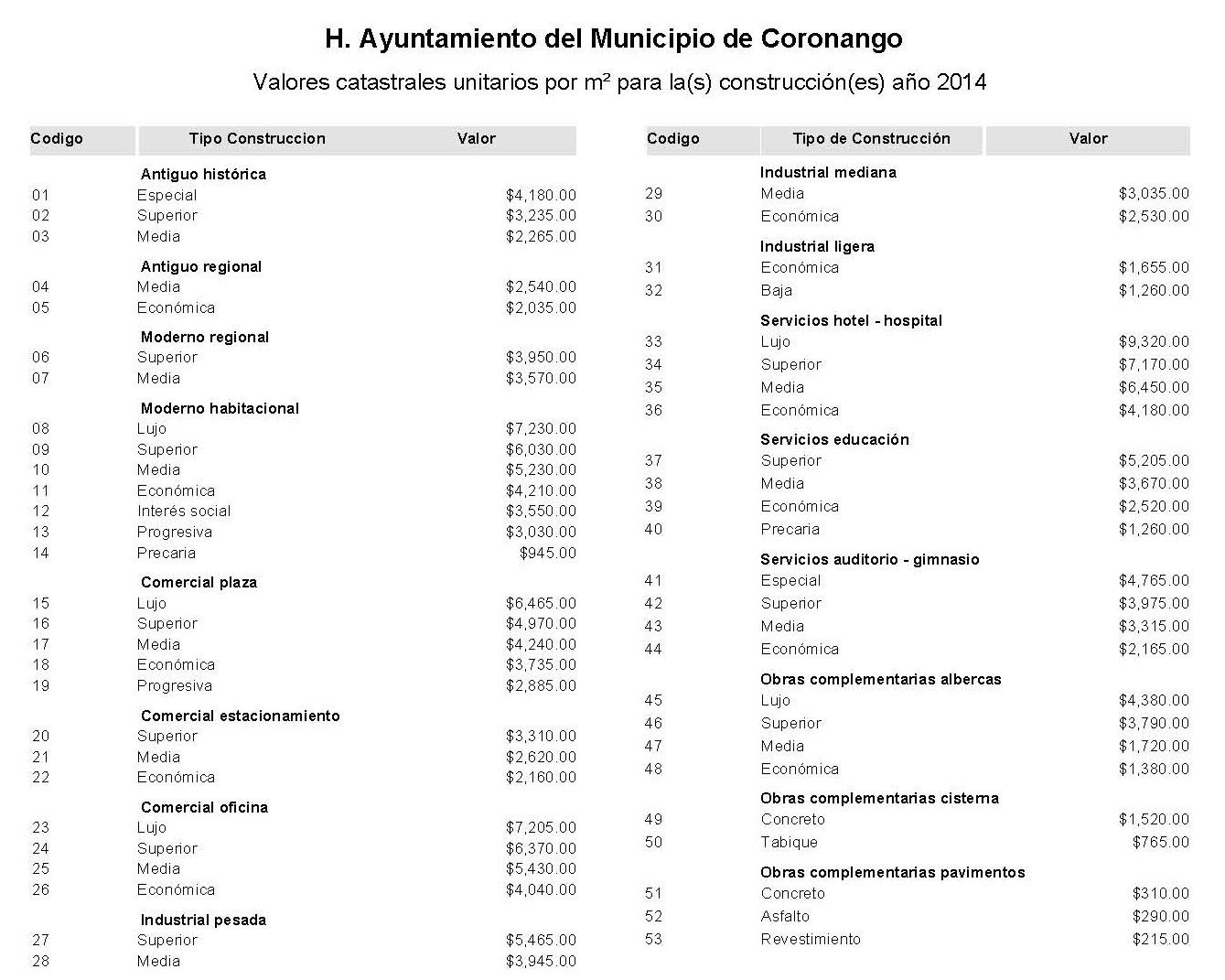 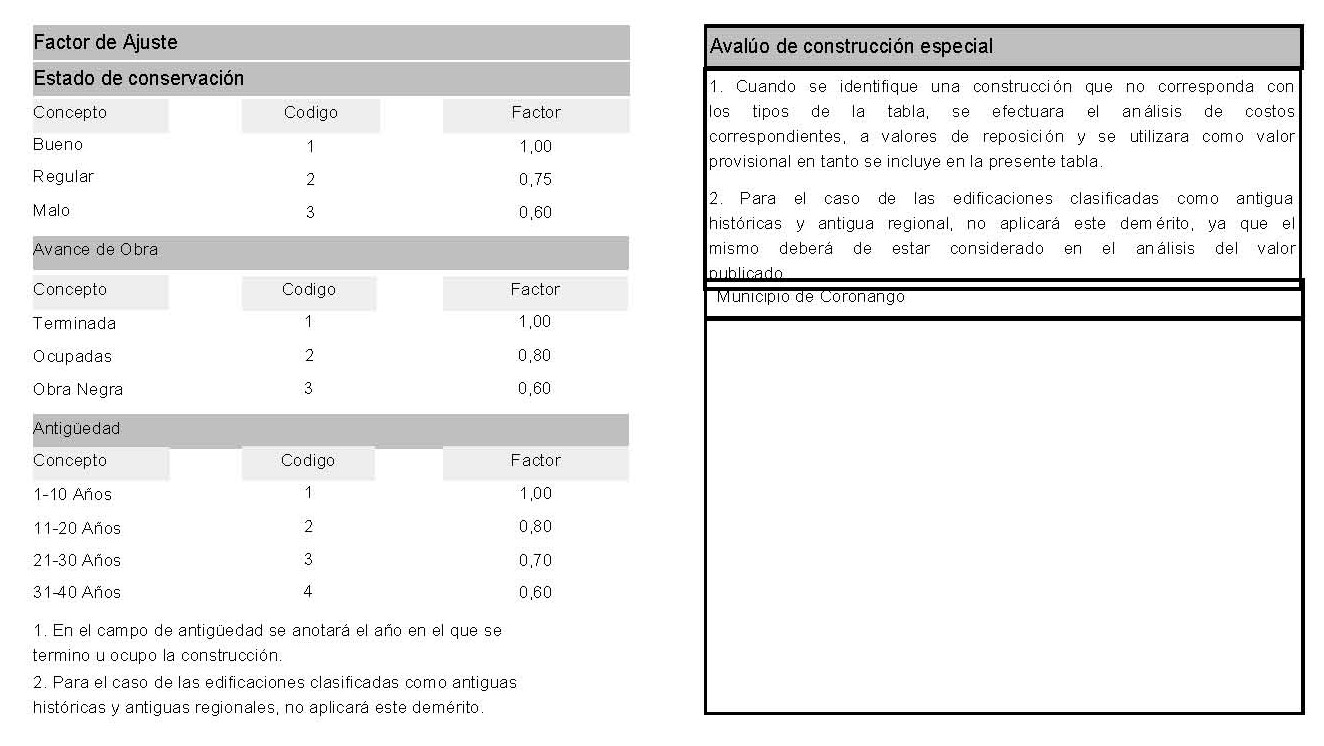 TRANSITORIOÚNICO.- El presente Decreto deberá publicarse en el Periódico Oficial del Estado y entrará en vigor el primero de enero de dos mil catorce.EL GOBERNADOR, hará publicar y cumplir la presente disposición. Dada en el Palacio del Poder Legislativo, en la Cuatro Veces Heroica Puebla de Zaragoza, a los doce días del mes de diciembre del año dos mil trece.- Diputado Presidente.- GERARDO MEJÍA RAMÍREZ.- Rúbrica.- Diputado Vicepresidente.- ENRIQUE NACER HERNÁNDEZ.- Rúbrica.- Diputado Secretario.- ERIC COTOÑETO CARMONA.- Rúbrica.- Diputado Secretario.- JORGE LUIS BLANCARTE MORALES.- Rúbrica.Por lo tanto mando se imprima, publique y circule para sus efectos. Dado en el Palacio del Poder Ejecutivo, en la Cuatro Veces Heroica Puebla de Zaragoza, a los trece días del mes de diciembre de dos mil trece.- El Gobernador Constitucional del  Estado.-  C.  RAFAEL MORENO VALLE  ROSAS.-  Rúbrica.-  El  Secretario  General  de Gobierno.- C. LUIS MALDONADO VENEGAS.- Rúbrica.b) Por construcción de obra menor (autoconstrucción) considerada no mayor de 50 metros cuadrados en zonas populares por metro cuadrado (con vigencia de tres meses).$5.22c) Por construcción de frontones y remodelación de fachadas, por metro cuadrado para:1. Viviendas (con vigencia de seis meses).$6.622. Edificios y locales comerciales (con vigencia de seis meses).$15.433. Industriales, para arrendamiento o bodegas (con vigencia de seis meses).$17.83d) Por construcción de frontones y remodelación de fachadas, por metro cuadrado(con vigencia de tres meses).$6.96e) Para fusionar terrenos por metro cuadrado o fracción.$8.91I. Sobre cada lote que resulte de la fusión.$347.78f) Para fraccionar, lotificar o relotificar terrenos por metro cuadrado.$531.231. Sobre cada lote que resulte de fraccionar o lotificar:-En fraccionamientos.$95.86-En colonias o zonas populares.$66.09g) Por construcción de obras de urbanización sobre el área total del terreno, por metro cuadrado.h) Por la construcción de tanques subterráneos para uso distinto al de almacenamiento de$7.39agua, por metro cúbico.$35.76i) Por la construcción de cisternas, lo relacionado con depósitos de agua, por metro cúbico o fracción.$17.61j) Por la construcción de albercas por metro cúbico.$87.05k) Por la construcción de fosas sépticas, plantas de tratamiento o cualquier otra construcción similar, por metro cúbico o fracción.$17.83l) Por la construcción de incineradores para residuos biológicos-infecciosos, orgánicos e inorgánicos y en general por metro cuadrado o fracción.$87.11m) Por las demás no especificadas en esta fracción, por metro cuadrado o metro cúbico o fracción.$7.39n) Por demolición de construcciones por metro cuadrado.$6.74o) Por terminación de obra:a) Formato.$76.95b) Verificación:$174.321. Por vivienda por metro cuadrado de construcción.$6.962. Edificios para arrendamiento y locales comerciales por metro cuadrado de construcción.$9.023. Industrias, servicios y bodegas por metro cuadrado de construcción.$11.09p) Por construcción de pavimentos varios por metro cuadrado.$9.24V. Por los servicios de demarcación de nivel de banqueta, por cada predio.$53.04VI. Por la acotación de predios sin deslinde, por cada hectárea o fracción.$119.77VII. Por estudio y aprobación de planos y proyectos de construcción, por metro cuadrado.$7.39VIII. Por la regularización de proyectos y planos que no se hubiesen presentando oportunamente (construcciones de hasta dos años de antigüedad) para su estudio y aprobación, por metro cuadrado de superficie edificada, sobre la base del costo real de construcción, el pago de lo señalado  en  esta  fracción,  será  adicional  al  pago  correspondiente  a  la  regularización de  la construcción por metro cuadrado.$4.76IX. Por refrendo de permisos y licencias de construcción a que se refieren las fracciones III yIV de este artículo, se pagará sobre el importe de la licencia otorgada.40%X. Por la instalación subterránea o uso de suelo por metro lineal o fracción.a) De tuberías de gas natural, tubería para agua potable, tubería para drenaje sanitario y pluvial.$19.34XI. Por asignación de zona de tiro para material de despalme por m3.$28.69XII. Por asignación de zona de tiro para material de escombro m3.$52.60XIII. Los permisos y licencias serán de 6 meses a 1 año dependiendo el tipo de proyecto.XIV. Por dictamen de uso de suelo, según clasificación de suelo por m2 según escrituras:a) Habitacional popular (autoconstrucción).$6.62b) Habitacional de interés popular.$6.62c) Habitacional medio residencial.$7.39d) Industrial ligero.$9.57e) Industrial medio.$15.76f) Industrial pesado.$26.96g) Comercio por metro cuadrado de terreno.$43.51h) Centros comerciales por metro cuadrado de terrero.$35.65i) Servicios por metro cuadrado de terreno.$24.01XV. Prefactibilidad de uso de suelo.$522.54XVI. Por factibilidad de uso de suelo en industrias y fraccionamiento.$739.90XVII. Por dictamen de cambio de uso de suelo, por cada 50 metros cuadrados de terreno o fracción.$85.75XVIII. Por copia de planos.$108.68a) Para Casa Habitacional particular.$184.76b) Para fraccionamiento y conjuntos habitacionales.$479.07XX. Por la expedición de certificación de datos o documentos que obren en los archivos de las autoridades catastrales municipales.$76.95a) Asfalto o concreto asfáltico de 5 centímetros de espesor.$171.50b) Asfalto o concreto asfáltico de 10 cm de espesor.$184.76c) Concreto hidráulico (F’c=kg/cm2).$160.63d) Carpeta de concreto asfáltico de 5 centímetros de espesor.$82.24e) Ruptura y reposición de pavimento asfáltico de 5 centímetros de espesor.$107.94f) Relaminación de de pavimento de 3 centímetros de espesor.$82.24III. Por obras públicas de iluminación, cuya ejecución genere beneficios y gastos individualizables.IV. Certificación de planos relativos a proyectos de construcción de la tubería municipal de agua potable que expida el Sistema Operador de Agua Potable que realice funciones similares.$65.43a) Terreno.$740.05b) Popular.$740.05c) Media.$986.75d) Residencial.$1,233.43Para viviendas de interés social en régimen de condominio a los cuales se instale una toma general, se cobrarán por concepto de Derechos de conexión a razón de:$436.04 por cada unaIII. Trabajos y materiales:a) Por rupturas y reposición de banquetas, por metro cuadrado.$153.00b) Por excavación, por metro cúbico.$119.77c) Por suministro de tubo, por metro lineal.$174.76d) Por tendido de tubo, por metro lineal.$30.43e) Por relleno y compactado en cepas de 20 centímetros, por metro cúbico.$20.00IV. Por el mantenimiento del sistema de drenaje, los propietarios o encargados de predios en zonas donde exista el servicio, pagarán por cada predio, una cuota bimestral de:$10.97I. De tanques subterráneos, por metro cúbico o fracción.$13.92II. Albercas y lo relacionado con depósitos de agua, por metro cúbico o fracción.$26.96III. De la perforación de pozos, por litro por segundo.$141.72IV. En los casos de perforación a cielo abierto en colonias populares donde no exista servicio municipal, por unidad.$152.261. Adulto.$842.942. Niño.$421.48b) Segunda clase:1. Adulto.$629.612. Niño.$314.80VII. Inhumación de restos, apertura o cierre de gravetas y demás operaciones semejantes en fosa a perpetuidad.VII. Inhumación de restos, apertura o cierre de gravetas y demás operaciones semejantes en fosa a perpetuidad.VIII. Exhumaciones después de transcurrido el término de Ley.IX. Exhumaciones de carácter prematuro, cuando se hayan cumplido los requisitos legales necesarios.$526.66X. Ampliación de fosa.$129.79III. Por la atención de emergencias a enjambres de abejas y/o otras especies.$185.18IV. Por la atención a inundaciones a causa de las lluvias.$136.54V.  Por  dictamen  de  medidas  preventivas  contra  incendios  y  siniestros instituciones educativas, empresas (micro, medianas y grandes) y de servicios.a  particulares,$4,165.201. Dentro de la zona urbana:Casa habitación Interés social, interés medio.$19.56Residencial.$32.602. Fuera de la zona urbana:Casa habitación Interés social, interés medio.$22.61Residencial.$43.47d) Comercios.$43.47e) Puestos fijos y semifijos.$10.87II. Por uso de las instalaciones de relleno sanitario municipal para la disposición final de desechos sólidos por metro cúbico o fracción para industrias.$209.68la  explotación  de  material  de  canteras  y  bancos,  las  personas  físicas  o  morales  que  seanpropietarias, poseedoras, usufructuarias, concesionarias y en general quienes bajo cualquier títulorealicen la extracción de materiales, pagarán conforme a la base por metro cúbico o fracción dematerial extraído, la cuota de:$2.20I. Anuncios:a) Carpas y toldos por unidad y por evento.$611.03b) Inflable por evento, hasta por 70 m cúbicos de 1 a 15 días.$456.89II. Por anuncios permanentes por otro calendario:a) Gabinete luminoso, por metro cuadrado o fracción.$333.43b) Colgante en forma de pendón, por unidad.$196.28c) Toldos rígidos o flexibles por ml.$235.84d) Fachadas, bardas, cortinas metálicas, anuncios de piso o de obra por m cuadrado.$38.82e) Anuncio tipo paleta con un máximo de 4.0 metros cuadrados de área de exhibición y 5 ml de altura por metro cuadrado o fracción.$309.57f) Espectacular unipolar y bipolar por metro cuadrado o fracción por cara.$345.86g) Espectacular estructural de azotea o piso, por m cuadrado o fracción por cara.$279.90h) Espectacular electrónico por metro cuadrado o fracción, cara.$883.27i) Anuncio adosado a fachada por metro cuadrado.$345.60j) Espectacular de proyección por evento.$805.58k) Anuncio tipo bandera por metro cuadrado o fracción por cara.$308.83l) Anuncios varios por metro cuadrado o fracción.$157.59I. Por estudio de laboratorio para detección de rabia y otras enfermedades.$98.45II. Por aplicación de vacunas.$56.75III. Por esterilización de animales.$198.38IV. Por manutención de animales cuando legalmente proceda la devolución por día.$26.80V. Por la recuperación de animales capturados en la vía pública.$67.03a) En los mercados.$8.48b) En los tianguis.$6.00c) El trámite de altas, cambios de giro o arreglo de los locales en los casos que procedan, darán lugar al pago de:$692.24e) Medio capote.$1.65f) Un cuarto de capote.$0.73g) Un carnero.$3.07h) Un pollo.$0.37i) Un bulto de mariscos.$1.26j) Un bulto de barbacoa.$2.50k) Otros productos por kg.$0.41I. Por la elaboración y expedición de avalúo catastral con vigencia de 180 días naturales, por avalúo.II. Por presentación de declaraciones de lotificación o relotificación de terrenos, por cada lote$435.00resultante modificado.$461.90III. Por registro de cada local comercial o departamento en condominio, horizontal o vertical.$461.90IV. Por registro del régimen de propiedad en condominio, por cada edificio.$604.28V.  Por  inscripción  de  predios  destinados  para  fraccionamientos,  conjunto  habitacional, comercial o industrial.$1,358.93VI. Por la expedición de certificación de datos o documentos que obren en los archivos de las autoridades catastrales municipales.$108.68VII. Por la expedición de copia simple que obre en los archivos de las autoridades catastrales municipales.$21.74el costo total de licencias y permisos hasta.$21,642.21VII. Por el retiro de sellos de clausura se pagará lo siguiente:a) En casa habitación.$3,318.95b) En locales comerciales.$2,717.00c) En industrias.$3,803.80VIII. Por el derribe de árboles sin autorización por parte de la autoridad municipal.$1,194.82IX.  Por  pago  extemporáneo  de  la  cédula  de  giros  comerciales,  industriales, ganaderos, de pesca y de prestación de servicios.agrícolas,$2,717.00Urbanos $/m2Urbanos $/m2H6.1$280.00H6.2$390.00H4.1$990.00Localidad foránea$390.00Fracc. y U. Hab. de Interés Social H5.1$575.00Fracc. y U. Hab. Media H5.2$990.00Suburbano$194.00Industrial I10.2$380.00Rústicos $/Ha.Rústicos $/Ha.Temporal$78,000.00Árido$52,000.00